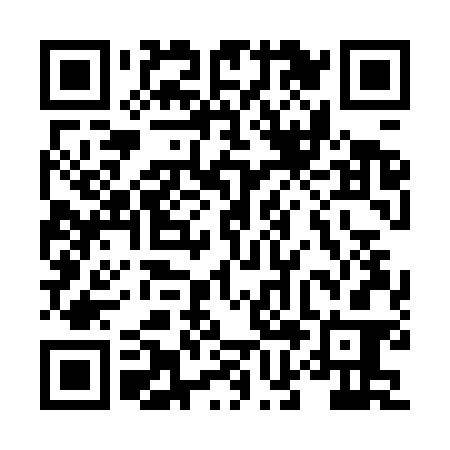 Prayer times for Arakil-Hiriberri, SpainWed 1 May 2024 - Fri 31 May 2024High Latitude Method: Angle Based RulePrayer Calculation Method: Muslim World LeagueAsar Calculation Method: HanafiPrayer times provided by https://www.salahtimes.comDateDayFajrSunriseDhuhrAsrMaghribIsha1Wed5:107:012:057:039:0910:532Thu5:087:002:057:039:1010:553Fri5:066:582:047:049:1110:564Sat5:046:572:047:059:1210:585Sun5:026:562:047:059:1311:006Mon5:006:552:047:069:1411:017Tue4:586:532:047:079:1611:038Wed4:576:522:047:079:1711:059Thu4:556:512:047:089:1811:0610Fri4:536:502:047:099:1911:0811Sat4:516:492:047:099:2011:1012Sun4:496:472:047:109:2111:1113Mon4:476:462:047:109:2211:1314Tue4:466:452:047:119:2311:1515Wed4:446:442:047:129:2411:1616Thu4:426:432:047:129:2511:1817Fri4:416:422:047:139:2611:2018Sat4:396:412:047:139:2711:2119Sun4:376:402:047:149:2811:2320Mon4:366:392:047:159:2911:2521Tue4:346:392:047:159:3011:2622Wed4:336:382:047:169:3111:2823Thu4:316:372:047:169:3211:2924Fri4:306:362:047:179:3311:3125Sat4:286:352:057:179:3411:3226Sun4:276:352:057:189:3511:3427Mon4:266:342:057:199:3611:3528Tue4:246:332:057:199:3711:3729Wed4:236:332:057:209:3811:3830Thu4:226:322:057:209:3811:3931Fri4:216:322:057:219:3911:41